Cellule animal et végétaleSciencesPrésenter àDaniel BlaisParZachary Gilbert (Nathan Groleau)ESV18 Septembre 2019Observation : Si on a un microscope on va parler de cellule.Interrogation : es-ce une cellule animal ou végétale ?Hypothèse : Je suppose que la cellule animal est ronde et que la cellule végétale est rectangulaire.Matériel : Cellule et microscope. Manipulation : Observer les cellules avec le microscope.Résultats :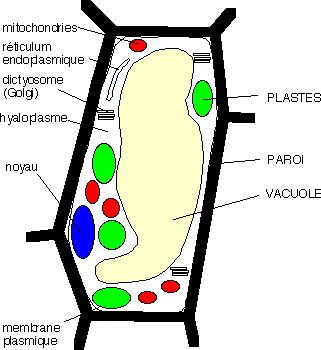 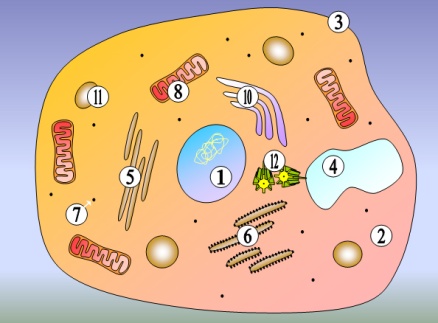 Discussion :D’après mes résultats, l’inconnu #1 est animal, parce qu’elle est ronde et elle n’a pas de parois cellulosique.D’après mes résultats, l’inconnu #2 est végétale, car elle est rectangulaire et elle a des chloroplastes.Conclusion : Mon hypothèse est vrai, puisque le plus petite unité de vie est une cellules.